Resume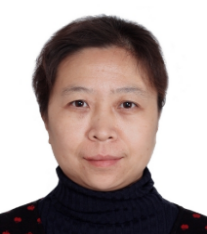 Personal Data: Mrs Li Ningning, born in 1970, Researcher, supervisor of postgraduate, Nominated by CAST/CNSA for the position of Deputy Area Director of MOIMS. She obtained the Master’s Degree in Electrical Engineering from the Harbin Institute of Technology(HIT), China in 1995. CCSDS Research and Work: Mrs Li Ningning has been doing research on CCSDS Recommendations since 2002. She has participated CCSDS International Meetings for many times, participated in the consulting of CCSDS recommendations. She also participates the decision of CCSDS development policy and recommendation implementation project in China. She directed the research project “the Research on Strategy and Project of CCSDS Recommendations Implementation in China”. She directed the implementation of AOS recommendation to realize the information fusion and utilization in China Remote Sensing Satellites, and promoted the standardization and internationalization in China Satellite Design. She has owned 11 invention patents and published 9 research papers on CCSDS recommendation research and applications. She has engaged in the research on MOIMS and its recommendations for years, including the recommendation of Navigation Data Message, Tracking Data Message, Orbit Data Message, Attitude Data Message and Mission Operations Service Concept,etc. And she is doing research on the implementation feasibility of MOIMS recommendation in satellite design, such as Autonomous Mission Planning and Scheduling, Autonomous Orbit Adjustment, Satellite Teleoperation and so on. CAST Working Experience: Mrs Li Ningning has been working in China Academy of Space Technology(CAST) Since 1995. She is responsible for the on-board data handling system design of Remote Sensing Satellites, including China Brazil Earth Resource Satellite(CBERS), the Ocean Dynamic Environment Monitoring Satellite, SAR Satellite, etc. She successfully directed and promoted the implementation of CCSDS recommendations in these satellites, such as Space Link Protocols and SOIS recommendations. During recent years, she has been doing research on the Satellite Autonomous Mission Planning and Scheduling, Satellite Autonomous Orbit Adjustment, Satellite Autonomous Imaging, MOIMS recommendations and application attempt in order to increase the maneuverability and usability of Satellites.Besides, she has engaged in the graduated student’s course“Space Data System” research and teaching in CAST for many years. She has educated many professional space data system engineers special in the CCSDS recommendation research and implementation. She is also the international training teacher and responsible for the international course “Satellite Telemetry, Telecommand and OBDH”in CAST. She has completed the Nigeria Satellite, Venezuelan Satellite and Pakistan Satellite international training projects. She has educated postgraduate students special in Space Data System design.                                                         Mobile Phone: 86-13683246105                                                         Email：leeningning70@163.com